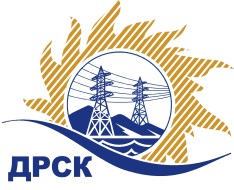 Акционерное Общество«Дальневосточная распределительная сетевая  компания»(АО «ДРСК»)Протокол заседания комиссии по вскрытию конвертов, поступивших на запрос предложений № 686787г. БлаговещенскСПОСОБ И ПРЕДМЕТ ЗАКУПКИ: Открытый электронный запрос предложений  на право заключения Договора: «Погрузчик вилочный на пневмоходу».  Закупка 1724ПРИСУТСТВОВАЛИ: Члены постоянно действующей Закупочной комиссии АО «ДРСК» 2 уровня   Информация о результатах вскрытия конвертов:В адрес Организатора закупки поступило 3 (три) заявки на участие в закупке, конверты с которыми были размещены в электронном виде на Торговой площадке Системы www.b2b-energo.ru. Вскрытие конвертов было осуществлено в электронном сейфе Организатора открытого запроса предложений на Торговой площадке Системы www.b2b-energo.ru автоматически.Дата и время начала процедуры вскрытия конвертов с заявками на участие в закупке: 09:00 (время московское) 09.08.2016 г. Сделано 4 (четыре) ставки. Место проведения процедуры вскрытия конвертов с заявками участников: Торговая площадка Системы www.b2b-energo.ruВ конвертах обнаружены заявки следующих участников закупки:Решили: Утвердить протокол заседания закупочной комиссии по вскрытию конвертов, поступивших на открытый запрос предложений.Ответственный секретарь Закупочной комиссии 2 уровня АО «ДРСК»	Т.В. ЧелышеваИсп. Ирдуганова И.Н.397-147irduganova-in@drsk.ru№ 695/МТПиР-В09.08.2016 г.№Наименование участника и его адресПредмет заявки на участие в запросе предложений1АО "Техсервис-Благовещенск" (675000 г. Благовещенск ул. Пограничная 80)Заявка, подана 08.08.2016 в 02:23
Цена: 2 420 000,00 руб. (цена без НДС: 2 050 847,46 руб.)2АО "Уральская марка" (454091, г. Челябинск, ул. Труда, д.95, оф.8)Заявка, подана 05.08.2016 в 12:45
Цена: 2 550 000,00 руб. (цена без НДС: 2 161 016,95 руб.)3ООО "Тракресурс-Регион" (423820, Респ. Татарстан, г. Набережные Челны, Альметьевский тракт, 28)Заявка, подана 01.08.2016 в 08:55
Цена: 2 572 400,00 руб. (цена без НДС: 2 180 000,00 руб.)